Advanced Agriculture Internship	  Course No. 18049	Credit: 1.0Pathways and CIP Codes: Agribusiness Systems (01.0101); Comprehensive Agriculture Science (01.9999); Animal Science (01.0901); Biotechnology in Agriculture (26.1201); Food Products & Processing Systems (01.0401); Natural Resources & Environmental Systems (03.0101); Plant Systems (01.1101); Power, Structural & Technical Systems (01.0201)Course Description: Application Level:  This course allows additional time for students to be exposed to careers in an internship area as related to the AFNR cluster in a specific career.Directions: The following competencies are required for full approval of this course. Check the appropriate number to indicate the level of competency reached for learner evaluation.RATING SCALE:4.	Exemplary Achievement: Student possesses outstanding knowledge, skills or professional attitude.3.	Proficient Achievement: Student demonstrates good knowledge, skills or professional attitude. Requires limited supervision.2.	Limited Achievement: Student demonstrates fragmented knowledge, skills or professional attitude. Requires close supervision.1.	Inadequate Achievement: Student lacks knowledge, skills or professional attitude.0.	No Instruction/Training: Student has not received instruction or training in this area.Benchmark 1: CompetenciesBenchmark 2: CompetenciesBenchmark 3: CompetenciesBenchmark 4:	 WritingCompetenciesBenchmark 5:	 CompetenciesBenchmark 6: CompetenciesBenchmark 7:	 CompetenciesBenchmark 8:	 CompetenciesBenchmark 9: CompetenciesBenchmark 10: CompetenciesBenchmark 11: CompetenciesBenchmark 12: CompetenciesBenchmark 13: CompetenciesBenchmark 14: CompetenciesBenchmark 15: Post-Secondary PlanningCompetenciesI certify that the student has received training in the areas indicated.Instructor Signature: 	For more information, contact:CTE Pathways Help Desk(785) 296-4908pathwayshelpdesk@ksde.org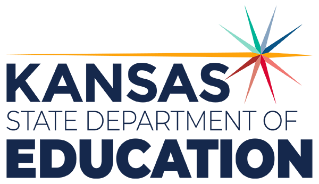 900 S.W. Jackson Street, Suite 102Topeka, Kansas 66612-1212https://www.ksde.orgThe Kansas State Department of Education does not discriminate on the basis of race, color, national origin, sex, disability or age in its programs and activities and provides equal access to any group officially affiliated with the Boy Scouts of America and other designated youth groups. The following person has been designated to handle inquiries regarding the nondiscrimination policies:	KSDE General Counsel, Office of General Counsel, KSDE, Landon State Office Building, 900 S.W. Jackson, Suite 102, Topeka, KS 66612, (785) 296-3201. Student name: Graduation Date:#DESCRIPTIONRATING1.1Listen and interpret oral instruction. 1.2Analyze speaker’s point of view. 1.3Draw conclusion or make generalization from communication. 1.4Reduce interferences that would impede effective listening. #DESCRIPTIONRATING2.1Organize notes and ideas for formal and informal presentations. 2.2Prepare and deliver a presentation appropriate to subject matter, purpose and audience. 2.3Give oral directions.2.4Demonstrate job interview skills.#DESCRIPTIONRATING3.1Estimate, apply, and solve problems involving fractions, decimals, percentages, and real numbers. 3.2Decide whether a problem situation is best solved using a computer, calculator, paper and pencil or mental arithmetic/estimation techniques. 3.3Convert common units of measurements.3.4Construct and interpret tables, charts, maps, and/or graphs. 3.5Apply measurement concepts of distance, direction, rate, time, and acceleration. 3.6Interpret measure of mean, median, mode and variance. #DESCRIPTIONRATING4.1Use language, organization, and format appropriate to the subject matter, purpose, and audience. 4.2Check, edit, and revise for correct information, appropriate emphasis, grammar, spelling, and punctuation. 4.3Compile and maintain records, logs, lab notebooks, and other documents. 4.4Use software to prepare documentation and reference lists. #DESCRIPTIONRATING5.1Define, understand, and use computer technology.5.2Use presentation and multimedia software to design/create a variety of presentations. 5.3Select and use subject-specific and industry-specific software.    5.4Utilize E-mail, voice messaging, and social media to communicate information.                     #DESCRIPTIONRATING6.1Perform self-assessment inventory (personal goals, standards and values, needs/wants, strengths/weaknesses, and interests/ talents). 6.2Demonstrate characteristics of positive self-concept.6.3Demonstrate interpersonal relations.#DescriptionRATING7.1Describe the factors that impact decision making (needs/wants, values, goals, and standards). 7.2Distinguish between types of decisions (economical, technical, and social.7.3Utilizing problem solving skills: Identify the problem, Define critical issue, Analyze causes of problem, Utilize research and assessment skills, Examine results of a problem, Offer solutions to a problem, Select a solution to a problem, and Implement an action plan.#DescriptionRATING8.1Participate in team tasks and goals. 8.2Reconcile disputes and disagreements. 8.3Respond positively to ideas and suggestions. 8.4Express agreements or neutrality. 8.5Demonstrate conflict resolution skills. 8.6Express disagreements diplomatically.#DescriptionRating9.1Locate information and select the materials, tools, equipment, or other resources to perform the activities needed to accomplish a specific task. 9.2Determine cost, time, and resources needed to complete a task within an industry or occupation.    9.3Explain the differences between setting goals and managing money. 9.4Identify fixed and flexible expenses. #Descriptionrating10.1Set priorities or the order in which several tasks will be accomplished. 10.2Develop strategies to overcome procrastination and meet deadlines. 10.3Create time plan for solving problems.10.4Demonstrate stress management skills. #DescriptionRating11.1Interpret standards workplace policies related to: Safety, Personal hygiene, Personal discipline, Substance abuse, Employee theft, Sexual harassment, and Causes for termination/legal action.11.2Apply employee rules, regulations, and polices. 11.3Understand and value effective work ethic, attitudes, and behavior. 11.4Compare and complete various examples of job applications. 11.5Maintain an openness to lifelong learning. 11.6Create a portfolio or other means that display academic and technical skills. #DescriptionRating12.1Access and use information to develop educational and career option. 12.2Participate in career exploration activities.12.3Apply self-assessment skills to the career decision-making process. 12.4Recognize potential impact of career choice on family and personal life.#DescriptionRating13.1Identify career opportunities. 13.2Identify and develop a training plan. 13.3Identify and evaluate wages, taxes, and fringe benefits. 13.4Understand and distinguish differences between economic systems. 13.5Develop personal organizational plan.#DescriptionRating14.1Identify three potential placement or internship opportunities based on Career Plan.14.2Provide detailed summery of each opportunity following interviews with potential supervisors. 14.3Identify and develop a training plan to include five specific, measurable intended outcomes for the placement/internship opportunity. 14.4Complete all required documentation and planning to initiate a placement /internship opportunity. 14.5Maintain and submit all required records and documentation throughout placement/internship.14.6Provide evidence of a Safety assessment of the placement/internship facility.14.7Plan periodic reviews and evaluations with supervisor and instructor.#DescriptionRating15.1Identify three potential post-secondary institutions to continue career education (or apprenticeship/military if applicable) 15.2Provide detailed summery of each institution for opportunities available15.3Complete FAFSA application15.4Complete application for admission15.5Explore scholarship and funding opportunities 15.6Plan institutional visits